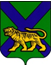 ТЕРРИТОРИАЛЬНАЯ ИЗБИРАТЕЛЬНАЯ КОМИССИЯГОРОДА  ДАЛЬНЕГОРСКАР Е Ш Е Н И Е14 июля  2021 года                         г. Дальнегорск                              № 79/1317 часов  20 минутО регистрации кандидата в депутаты Думы Дальнегорского городского округа по одномандатному избирательному округу № 2 Семенову Г.Ю.Проверив соблюдение требований Избирательного кодекса Приморского края к представлению  кандидатом в депутаты Думы Дальнегорского городского округа, выдвинутого избирательным объединением «Приморское региональное отделение Политической партии ЛДПР – Либерально-демократическая партия России» по одномандатному избирательному округу № 2 Семеновой Галиной Юрьевной, документов в территориальную избирательную комиссию города Дальнегорска, а также достоверность сведений о кандидате, территориальная избирательная комиссия города Дальнегорска установила следующее.Представление кандидатом в депутаты Думы Дальнегорского городского округа по одномандатному избирательному округу № 2 Семеновой Галиной Юрьевной документов в территориальную избирательную комиссию города Дальнегорска, на которую решением территориальной избирательной комиссии города Дальнегорска от 3 июня 2021 года № 21/6 возложены полномочия окружной избирательной комиссии одномандатного избирательного округа № 2 по дополнительным  выборам  депутатов Думы  Дальнегорского городского округа, соответствует требованиям статей 40, 42, 46 Избирательного кодекса Приморского края. С учетом изложенного, руководствуясь  статьями 29, 47 и 49 Избирательного кодекса Приморского края, территориальная избирательная комиссия города ДальнегорскаРЕШИЛА:Зарегистрировать кандидата в депутаты Думы Дальнегорского городского округа, выдвинутого избирательным объединением «Приморское региональное отделение Политической партии ЛДПР – Либерально-демократическая партия России» по одномандатному избирательному округу № 2 Семенову Галину Юрьевну.Выдать Семеновой Г.Ю. удостоверение  установленного образца.Разместить настоящее решение на официальном сайте Дальнегорского городского округа в информационно-телекоммуникационной сети «Интернет» в разделе «Территориальная избирательная комиссия» и на информационном стенде.Направить настоящее решение в Избирательную комиссию Приморского края для размещения на официальном сайте в информационно-телекоммуникационной сети «Интернет».Председатель комиссии	                                         	С.Г. КузьмиченкоСекретарь комиссии                                                                    О. Д. Деремешко